ПРОТОКОЛ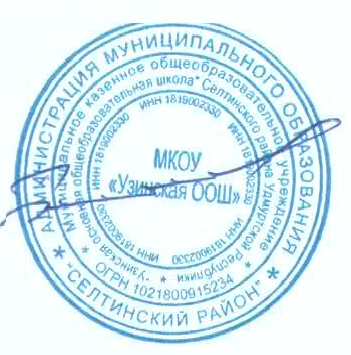 заседания  жюри школьного этапа всероссийской олимпиады школьниковпо  экологииМКОУ «Узинская ООШ» в 2022-2023 учебном году« 11 » октября 2022г.Максимальный балл _34_бПредседатель жюри:  Шатунова О.В.Члены жюри:  Денисова Ю.Ю.                                    Чумакова С.Л.№ШифрФ.И.О.(полностью)НаименованиеОУ(полностью по уставу)Количество балловКоличество балловКоличество балловКоличество балловКоличество балловСуммабалловМесто(по рейтингу)Ф.И.О. учителя(полностью)№ШифрФ.И.О.(полностью)НаименованиеОУ(полностью по уставу)1 задание2 задание3 задание4 заданиеСуммабалловМесто(по рейтингу)Ф.И.О. учителя(полностью)1Т-9Степанов Тихон ИвановичМКОУ «Узинская ООШ»976123победительДенисова Юлия Юрьевна2С-9Степанов Григорий ИвановичМКОУ «Узинская ООШ»253111участник